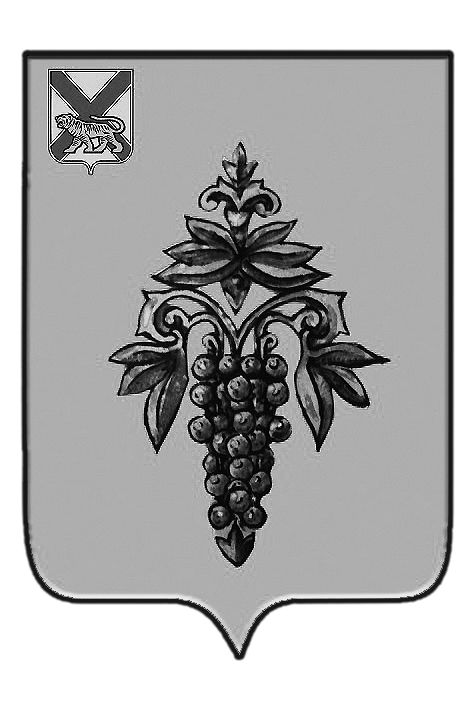 ДУМА ЧУГУЕВСКОГО МУНИЦИПАЛЬНОГО ОКРУГА Р  Е  Ш  Е  Н  И  ЕРуководствуясь Федеральным законом от 06 октября 2003 года № 131-ФЗ «Об общих принципах организации местного самоуправления в Российской Федерации», Уставом Чугуевского муниципального района, в целях реализации пункта 6 статьи 34 Закона Приморского края от 02 августа 2005 года № 271-КЗ «О бюджетном устройстве, бюджетном процессе и межбюджетных отношениях в Приморском крае», Дума Чугуевского муниципального округаРЕШИЛА:1. Согласовать замену 100 процентов дотации на выравнивание бюджетной обеспеченности Чугуевского муниципального округа дополнительным нормативом отчислений в бюджет Чугуевского муниципального округа от налога на доходы физических лиц на 2021 год и плановый период 2022 и 2023 годов.2. Направить настоящее решение в Министерство финансов Приморского края.от  03.07.2020г.№ 48 О согласовании замены дотации на выравнивание бюджетнойобеспеченности Чугуевского муниципального округаО согласовании замены дотации на выравнивание бюджетнойобеспеченности Чугуевского муниципального округаО согласовании замены дотации на выравнивание бюджетнойобеспеченности Чугуевского муниципального округаПредседатель ДумыЧугуевского муниципального округаЕ.В.Пачков